Monday 4th December 2023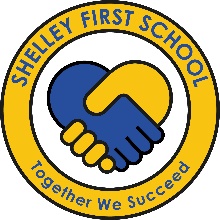 Weekly Parent RemindersParking Reminder: I wrote to you earlier in the term asking for help with regards to parking and traffic at school drop off and pick up times. Thank you so much for working with us and not using the front car park and the zig zag lines. However, we still have a number of residents really quite upset and frustrated with school due to cars being parked over driveways and in a way that is stopping them from leaving their drive when they need to at these times. I know parking is tricky due to where we are but please be mindful of driveways and do not park in a way that obstructs residents from leaving their homes. Friday 8th December Christmas Jumper Day and Reindeer RunFriday 8th December Morning – Christmas Pantomime (in school)Tuesday 12th December Reception, Year 1, Year 2 Christmas Performances 1 and 2 (9:30am and 2:15pm)Wednesday 13th December Reception, Year 1, Year 2 Christmas Performance 3 (9:30am)Wednesday 13th December Year 3, 4, 5 Christmas Performance 1 (2:15pm)Thursday 14th December Year 3, 4, 5 Christmas Performances 2 and 3 (9:30am and 2:15pm). Monday 18th December: YR and Y1 Christmas party: come to school in party clothesTuesday 19th December: Y2 and Y3 Christmas party: come to school in party clothesWednesday 20th December: Y4 and Y5 Christmas party: Come to school in party clothesWednesday 20th December Christmas Lunch – full festive dinner with trimmings. Please look out for an item on Parent Pay to book.  Friday 22nd December INSET Day – School Closed to all children – Happy Holidays! 